Film 5: Vinterbading Ordliste 	 	 	 	 	 	 	 	 	 	 	 	 	 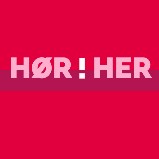 Spørsmål til diskusjon: Hva må man gjøre før man bader om vinteren? Hva gjør DU for å finne fred og ro i hverdagen? Ord Forklar eller oversett til ditt morsmål Vinterbading Iskaldt Tull og tøys og fanteri En fin stund  Glede Fred Å fokusere på pusten Å gå rolig ut i vannet Levende Å oppmuntre noen til noe 